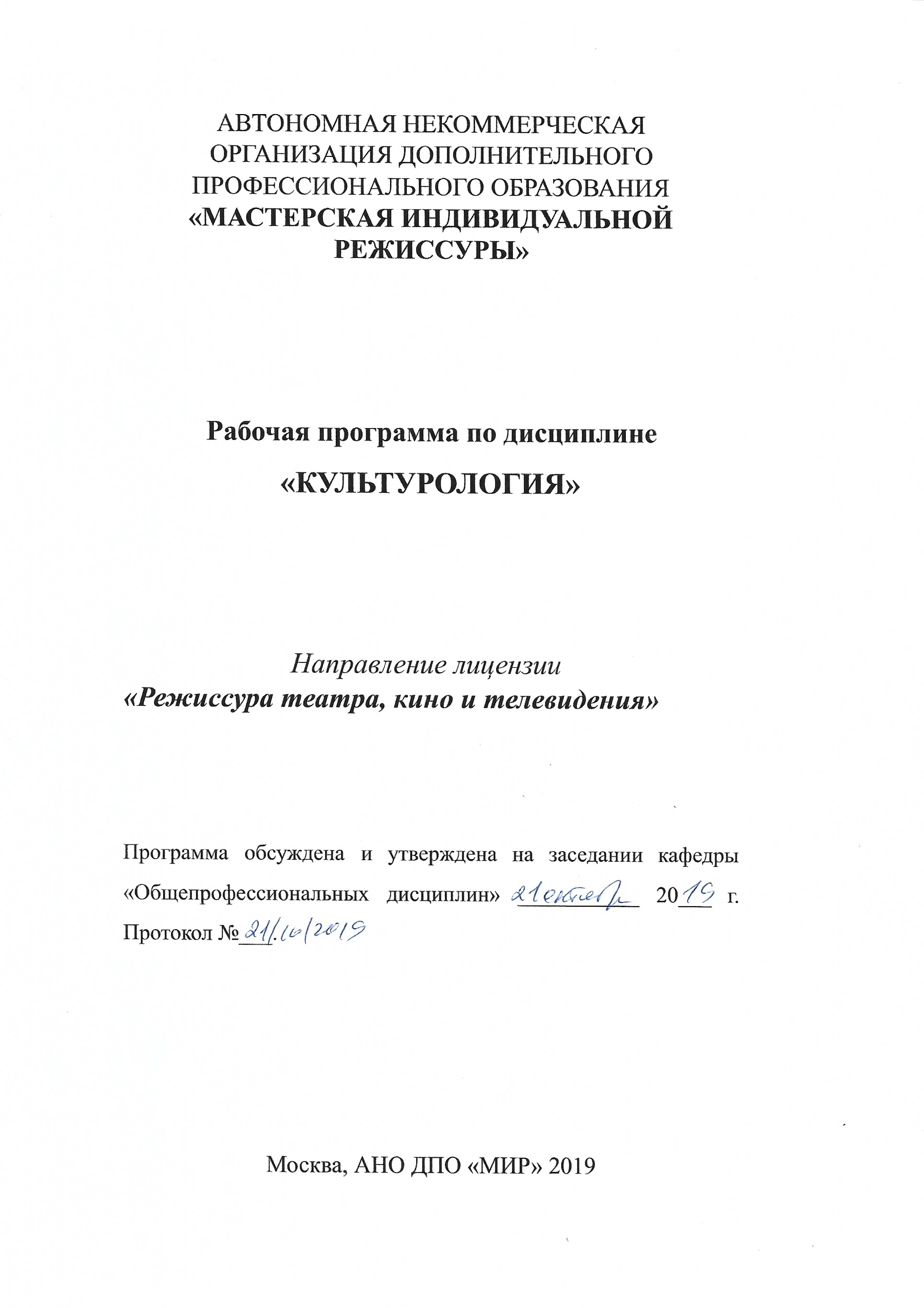 ПОЯСНИТЕЛЬНАЯ ЗАПИСКАКультурология: Программа для профессиональной переподготовки по специальности “Режиссура театра, кино и телевидения” /авт.-сост. (Светлана Борисовна АДОНЬЕВА, доктор филологических наук, профессор кафедры истории русской литературы Санкт-Петербургского государственного университета, ведущий научный сотрудник Российского института истории искусств). М.: АНО ДПО «МИР» 2019.  23 с.Учебная программа «Культурология» разработана в соответствии с современными требованиями к специалистам сфера режиссуры театра, кино и телевидения, направлена на формирование специальных компетенций, необходимых для осуществления их профессиональной деятельности.Программа адресована специалистам с высшим профессиональным или средним профессиональным образованием по специальности режиссура театра, кино и телевидения, продюсирование в сфере театра, кино и на телевидении, менеджмент культуры.	Актуальность курса	Актуальность культурологии обусловлена прежде всего возрастающей ролью гуманитарного познания. Культура – одно из самых емких понятий, с которыми имеет дело социально-гуманитарное знание и повседневная жизнь. Мы говорим о культуре поведения и о культуре мировой, о культуре народов и о культуре мышления, о культуре прошлых эпох и о культуре личности. Все эти понятия разномасштабны, они применяются в разных контекстах и значениях, наполняются людьми разными смыслами, и в силу этого сама сущность понятия культуры становится почти неуловимой, несмотря на многочисленные попытки исследователей его определить. Это понятие формировалось на протяжении сотен лет. Применявшееся первоначально к сельскому хозяйству, оно постепенно расширялось, обогащалось, усложнялось, и сегодня культура – это не только «высокое», не только шедевры, созданные гением человеческого духа, но и поведенческие образцы, и технологии – как инженерные, так и  социального взаимодействия, и ценности, и многое другое, что описывается в многочисленных трудах. Культурология, формирующаяся в поле напряжения между научными и гуманитарными подходами, имеет в качестве объекта весь мир искусственных порядков (вещей, сооружений, окультуренной территории, исторических событий, технологий деятельности, форм социальной организации, знаний, понятий,  символов, языков коммуникации и т. п.). При этом культурология оперирует всем диапазоном значений понятия культуры. Предметом культурологии выступают процессы происхождения и структуры культуры, ее сущности и смысла, типологии, динамики, языка, а также рассмотрение через призму этих понятий культурных феноменов. Как отмечал А. Вебер, для культуры и исторический процесс, и цивилизационный, сопровождающий этот процесс техническими средствами, все это – субстанция, материал, который ей надлежит душевно переработать, преобразовать, чтобы выразить живущую в различных исторических телах «душу».Цели  и  задачи  курсаПрограмма курса основана на следующих общих целях социально-гуманитарного образования будущих специалистов:- формирование представлений о мире как социокультурной реальности, взаимосвязи и взаимодействии всех элементов общественной жизни, их укорененности в пространстве и во времени;-	развитие способностей социокультурной рефлексии, предвидения социально-экономических, исторических и нравственных последствий своей деятельности;-	актуализация способности и интереса к творческой деятельности, потребности в непрерывном самообразовании.Курс культурологии имеет целью формирование общенаучных, инструментальных и социально-личностных компетенций, связанных с владением методами культурологического анализа социально-политической информации, а также с использованием навыков межкультурной коммуникации, профессионального общения и саморепрезентации.Достижению этих целей должно способствовать решение следующих задач:-	овладение категориально-понятийным аппаратом культурологии;-	применение культурологических знаний в профессиональной и любой другой деятельности;-	развитие способностей понимания общественных процессов, их социокультурного смысла.Студент, прослушавший курс культурологии, должен знать:-	содержание основных категорий и понятий теории культуры;-	фундаментальные концепции культурологического знания;-	место и роль профессиональной политической деятельности в культуре;иметь представление:-	о типологических, трансляционных и семиотических структурах культуры;-	об особенностях культурных эпох и стилей;-	о специфике культурологического анализа процессов и явлений;-	о месте отечественной культуры в общей социокультурной динамике;уметь:-	выделять теоретические, прикладные, ценностные аспекты культурологического знания, применять их для обоснования практических решений, касающихся как повседневной жизни, так и профессиональной области;-	работать с социально-гуманитарными текстами;-	формировать и обосновывать личную позицию по отношению к проблемам культуры.С точки зрения компетентностного подхода курс культурологии призван участвовать в формировании следующих социально-личностных и общекультурных компетенций будущих специалистов:1)	знание научных, философских, религиозных, политических картин мира;2)	знание взаимодействия духовного и телесного, биологического и социального в человеке, его отношения к природе и обществу; места человека в социокультурном процессе;3)	понимание роли насилия и ненасилия в обществе, нравственных обязанностей человека;4)	знание основных видов искусства, понимание роли искусства в обществе;5)	понимание многообразия культур и цивилизаций в их взаимодействии, многовариантности исторического процесса;6)	знание роли своей профессиональной деятельности в социокультурных процессах;7)	умение самостоятельно анализировать научную литературу;8)	умение осуществлять поиск информации через библиотечные фонды, компьютерные системы информационного обеспечения; периодическую печать;9)	владение основными навыками публичной речи, аргументации, ведения дискуссии и полемики;10)	владение различными жанрами научной и деловой прозы;11)	способность к критическому восприятию информации («критическому мышлению»);12)	владение навыками экспертного оценивания;13)	способность к самообразованию и творческой адаптации к конкретным условиям выполняемых задач;14)	навыки организационной работы;15)	компетенции гражданственности: знания и соблюдение прав и обязанностей гражданина; свобода и ответственность, уверенность в себе, собственное достоинство;16)	компетенции социального и межкультурного взаимодействия: с обществом, общностью, коллективом, семьей, друзьями, партнерами, работа в команде, толерантность, уважение и принятие Другого (раса, национальность, религия, статус, роль, пол).УЧЕБНЫЙ ПЛАН КУРСА ПО ПРОГРАММЕ «КУЛЬТУРОЛОГИЯ»Срок обучения: 50 часов.Режим занятий:  4 учебных часа в неделю.СОДЕРЖАНИЕ ПРОГРАММЫ КУРСА ПО ТЕМАМТема 1. Культурология как наука. Место культурологии в профессиональном образовании.Культурология в системе современного знания. Проблема определения объекта, предмета и метода. Специфика разных видов познавательной деятельности: обыденное и специализированное знание; естественнонаучное, технико-технологическое, социальнонаучное, гуманитарное знание и процессы сближения и интеграции различных областей знания. Сравнительный анализ. Особенности становления культурологии. Интегративный характер культурологического знания. Статус культурологии в университетском образовании. Политическая деятельность в контексте культуры. Социально значимые профессиональные качества современного политика. Профессионализм и профессиональная компетентность. Роль культурологии в становлении интеллектуальных основ профессионализма. Понятие профессиональной культуры. История и логика становления понятия «культура». Причины многообразия определений культуры, их классификация. Современные представления о культуре.Культурологические школы и направления. Уровни культурологического знания: теоретическая и прикладная культурология.Тема 2. Происхождение и динамика культурыПроисхождение, или генезис культуры. Природа и культура: единство–конфликт–коэволюция. «Символическая Вселенная» Э. Кассирера. Игровая концепция происхождения культуры. Место мифа в генезисе культуры. Понятие динамики культуры. Актуальность проблемы культурных изменений и типы социокультурной динамики. Соотношение понятий «динамика культуры», «развитие культуры», «изменения культуры», «культурный прогресс».Культура как процесс. Внутренние и внешние источники и факторы социокультурных изменений. Влияние политического фактора на изменения в обществе и культуре. Устойчивое и изменчивое в культуре. Традиции и новации в динамике культуры.Идеи цикличности и волновых колебаний. Суть эволюционистских взглядов: концепции однолинейной, универсальной и многолинейной эволюции. Неоэволюционизм и глобальный эволюционизм.Предпосылки и специфика синергетического подхода. Ключевые понятия: неустойчивость, нелинейность, аттрактивность, точки бифуркации и катастрофы. Применение синергетики к исследованию процессов социокультурной динамики. Многовариантность путей развития культуры. Проблемы управления социокультурными процессами.Тема 3. Структура, функции и смыслы культурыКультура как система. Структура культуры, критерии структурирования культуры. Модели структуры культуры. Обыденный, специализированный, трансляционный уровни культуры. Религия, наука, техника, искусство, мораль, право, политика, хозяйство как формы существования культуры. Полиструктурный характер культуры. Элитарная и демократическая культура. Повседневность как феномен культуры. Массовая культура: причины формирования, сферы проявления. Политическая культура в общей структуре.Функции культуры: социализации и инкультурации, ценностная, коммуникативная, познавательная, информационная, нормативная и др.Смыслы культуры.Тема 4. Типология культурыПроблема единства и многообразия культур. Понятия типологизации, типа и типологии культуры. Типологизация как способ осмысления социокультурного пространства и как научный метод исследования культуры. Многообразие типологических моделей культуры как отражение ее многофункциональности и системного характера. Методологическая роль концепции идеального типа М. Вебера.Критерии, или основания типологизации культур. П.А. Сорокин о трех видах типологии. Этническое и географическое деление культур. Хозяйственно-культурные, лингвистические, историко-этнографические типологии. Разграничение культур по совокупности признаков, отражающих тип целостности общества: по философско-антропологическим характеристикам, по ценностным основаниям, по типу социокультурной регуляции, по характеру восприятия действительности и т. п. Типологические модели Н.Я. Данилевского, О. Шпенглера, Ф. Ницше, П. Сорокина, К. Ясперса. Их сходство и различие. Единство мировой культуры и диалог цивилизаций.Тема 5. Символическое пространство и язык культурыФундаментальный характер проблемы языка культуры. Знаково-символическая природа культуры. Архетипичность знаково-символических форм. Язык культуры как универсальная форма осмысления реальности. Понятие культурного кода. Проблемы кодирования информации. Понимание как интеллектуальный фактор и как сопереживание. Понимание как условие межкультурной коммуникации. Множественность языков культуры, их классификация.Язык как специфически знаковый способ сохранения, обработки и передачи информации. Сущность и виды знаков. Семиотический анализ культуры. Роль семиотики в понимании языка культуры.Материальный и нематериальный планы бытия. Символичность культуры. Процессы формирования символических структур. Понятия «знак–символ–образ». Символ в науке, искусстве и религии.Культура как текст. Специфика постмодернистской интерпретации понятия «текст». Понятие текста, контекста, подтекста. Гипертекст как феномен информационной культуры. Герменевтика как теория, искусство и практика понимания и интерпретации текстов.Тема 6. Индивидуальное измерение культурыИндивидуальный мир культуры. Структура и основные элементы индивидуальной культуры: телесная, интеллектуальная, психологическая культура, нравственная, политическая, правовая, мировоззренческая, эстетико-художествен­ная, религиозная, профессиональная и пр.Антропологические основания культуры. Ментальность как интегральная характеристика индивидуального мира культуры. Проявление менталитета в трудовой, правовой, нравственной, обыденной и других сферах культуры. Соотношение индивидуального мира культуры и культуры общества. Личность как ценность и мир ценностей личности. Проблемы культурной и социальной идентичности. Культурная обусловленность базовой структуры личности (национальный характер).Понятия «социализация» и «инкультурация». Этапы, задачи и функции социализации и инкультурации. Принципиальное различие в статусе личностного начала и его содержание в разных культурах. Личность в восточных культурах: доминирование принципа органического включения в общество и коллективной ответственности.Личность в европейской культуре: приоритет самостоятельного начала, утверждение принципа индивидуализма, его нравственное и правовое обеспечение. Личность в традиционном обществе и индустриальной цивилизации. Проблемы модернизации и маргинальная личность.Культура и образованность. Эволюция моделей «культурного человека». Идеал человеческой жизни. Проблема культурного самосовершенствования личности. Смысл культурного творчества человека.Тема 7. Хозяйственная культураМесто хозяйственной деятельности в социокультурном пространстве. Понятия хозяйственной и экономической деятельности. Ограниченность представлений об автономности от сферы культуры и о примате экономического. Н.Я. Данилевский, Э. Дюркгейм, М. Вебер, С. Булгаков, Н. Кондратьев, П. Сорокин о месте экономики в культуре.Экономическая культура как модель социального взаимодействия. Хозяйственно-культурная типология. Влияние природно-климатических факторов на формирование хозяйственно-культурного типа. Аналитика взаимовлияния религии и экономики в работе М. Вебера «Протестантская этика и дух капитализма». Особенности отечественной трудовой этики, сформировавшейся в уникальной географически-природной среде и влияние на хозяйственную культуру России православия.Характеристики экономической культуры личности, критерии ее определения. Структура хозяйственной культуры: профессиональный и повседневный уровни. Содержание социальной компетентности специалиста в сфере экономики: принцип социокультурных детерминант, принцип гарантированной социальной защиты, адекватность, приемлемость цены, которую общество платит за реформы. Проблема ответственности специалиста-управленца.Тема 8. Мораль и право в системе культурыМораль и право как социокультурные регуляторы деятельности. Историческое развитие нормативной регуляции в культуре от целостных образцов поведения (обрядов, обычаев, запретов, традиций) к сложным нормативно-ценностным системам–морали и праву. Ценностная природа морали и права. Мораль и право как взаимодополняющие элементы культуры, их сходство и различие.Специфика нормативной социокультурной регуляции. Типы социокультурных норм: статистические, институциональные, конвенциональные, эталонные. Универсальные и специфические нормы, правила, образцы поведения. Право как феномен культуры. Традиционное и юридическое понимание права.Конкретно обусловленный и исторически меняющийся характер взаимодействия морали и права в разные эпохи и в различных культурах. Структура правовой культуры: специализированный и обыденный уровни. Профессиональная правовая этика. Место морали и права в отечественной культурной традиции. Проблемы современного российского правосознания и морального регулирования.Тема 9. Искусство как феномен культурыОсобенность культурологического подхода к анализу художественной культуры. Сущность и смысл искусства как явления культуры. Понятие художественной компетентности. П. Сорокин об основных элементах механизма художественного восприятия. Предмет и функции искусства: познавательная, эстетическая, психологическая, гедонистическая, коммуникативная, прогностическая и т. п.Творчество и гениальность.Типология искусства. Массовое и элитарное искусство. Проблема «дегуманизации искусства» (X. Ортега-и-Гассет).Языки искусства. Искусство и математика. Искусство и наука. Влияние новых технологий на художественную культуру. Современная художественная картина мира.Тема 10. Религия и наука в контексте культурыСпецифика культурологического понимания сущности религии. Структурные компоненты религиозной системы. Функции религии как сферы духовной деятельности. Религиозное и светское начала в культуре.Религиозное сознание и религиозная деятельность, их отражение в духовной жизни общества. Специфика религиозных ценностей. Наука как феномен культуры. Научное и мифологическое мышление. Основные этапы развития науки. Модели научного знания. Проблема соотношения научного и религиозного знания в истории культуры. Критерии научности. Специфичность естественнонаучного, технического и социогуманитарного знания. Этические императивы ученых.Социокультурные смыслы науки и религии. Вера и знание. Наука и религия в свете динамики культуры. Познавательные модели мира. Сравнительный анализ религиозной и научной картин мира в динамике цивилизаций и культур. Научные революции и религиозное сознание. Взаимодействие науки и религии с другими феноменами культуры.Тема 11. Техника в контексте культурыПонятие техники в узком и широком смысле. Осознание опасности техники в ХХ столетии. Техносфера, закономерности развития, проблема управления ею. Специфика культурологического взгляда на технику. Социокультурные аспекты техники (концепции Э. Каппа, Ф. Дессауэра, К. Ясперса, М. Хайдег­гера, Х. Ортеги-и-Гассета, Н. Бердяева). «Философия техники» П.К. Энгель­мейера.Антропологические и социокультурные предпосылки возникновения техники. Социокультурные смыслы техники. Техника как социокультурная ценность. Техника как часть социокультурного пространства. Взаимодействие техники с другими элементами культуры: экономикой, властью, наукой, искусством, системой образования. Роль техники в динамике культуры. Настоящее и будущее техносферы. Техника и человек. Проблема границ между человеком и машиной. Технократизм как проблема общества и культуры. Сущность кризиса техногенной цивилизации и перспективы его преодоления. Тема 12. Культура и цивилизацияПонятия культуры и цивилизации, история и логика их взаимоотношений. Взаимодействие культуры и цивилизации. Многообразие современных трактовок соотношения культуры и цивилизации.Место и роль культуры в цивилизационном процессе. Культура как генератор социально-экономических трансформаций. Культура как социогенетика цивилизации, как генотип общества, формирующий механизм наследственности, изменчивости и «отбора» цивилизаций. Культура как фактор устойчивости социального организма, адаптации к культурно-цивилизационной среде. Роль культуры в динамике цивилизаций.Перспективы взаимодействия культуры и цивилизации. Традиционный и техногенный типы цивилизационного развития. Концепция мировой глобальной цивилизации и метакультуры. Мегатенденции современного развития. Информационное общество: этап цивилизационного развития и возникновение нового типа культуры. Особенности современного этапа цивилизационного развития и проблемы культуры. ВОПРОСЫ ИТОГОВОГО КОНТРОЛЯ1.	Культурология в системе современного знания. Проблема определения объекта, предмета и метода.2.	Понятие и основные характеристики профессиональной культуры лингвиста, журналиста и т. п.3.	История и логика становления понятия «культура». Культурологические школы и направления.4.	Причины многообразия определений культуры, их классификация. Современные представления о культуре.5.	Уровни культурологического знания: теоретическая и прикладная культурология.6.	Происхождение, или генезис культуры. Природа и культура: единство–конфликт–коэволюция. 7.	Игровая концепция происхождения культуры. 8.	Место мифа в генезисе культуры. 9.	Понятие динамики культуры. Типы культурных изменений.10.	Внутренние и внешние источники и факторы социокультурных изменений. 11.	Устойчивое и изменчивое в культуре. Традиции и новации в динамике культуры.12.	Основные модели социокультурной динамики: идеи цикличности и волновых колебаний, эволюционистские взгляды, неоэволюционизм и глобальный эволюционизм.13.	Синергетический подход, его ключевые понятия: неустойчивость, нелинейность, аттрактивность, точки бифуркации и катастрофы. 14.	Структура культуры, критерии структурирования, модели.15.	Функции культуры.16.	Типологические модели культуры. Особенности российской модели культуры.17.	Знаково-символическая природа культуры. Фундаментальный характер проблемы языка культуры.18.	Язык культуры как универсальная форма осмысления реальности. 19.	Множественность языков культуры, их классификация.20.	Роль семиотики в понимании языка культуры.21.	Материальный и нематериальный планы бытия. Понятия «знак–символ–образ».22.	Культура как текст. Специфика постмодернистской интерпретации понятия «текст». Понятие текста, контекста, подтекста.23.	Гипертекст как феномен информационной культуры. 24.	Герменевтика как теория, искусство и практика понимания и интерпретации текстов.25.	Структура и основные элементы индивидуальной культуры.26.	Ментальность как интегральная характеристика индивидуального мира культуры. Проявление менталитета в трудовой, правовой, нравственной, обыденной и других сферах культуры. 27.	Личность как ценность и мир ценностей личности. Проблемы культурной и социальной идентичности. 28.	Культурная обусловленность базовой структуры личности (национальный характер).29.	Понятия «социализация» и «инкультурация». Этапы, задачи и функции социализации и инкультурации. 30.	Культура и образованность. Эволюция моделей «культурного человека». Смысл культурного творчества человека.31.	Место хозяйственной деятельности в социокультурном пространстве. 32.	Аналитика взаимовлияния религии и экономики в работе М. Вебера «Протестантская этика и дух капитализма».33.	Мораль и право как социокультурные регуляторы деятельности.34.	Специфика нормативной социокультурной регуляции. Типы социокультурных норм: статистические, институциональные, конвенциональные, эталонные. Универсальные и специфические нормы, правила, образцы поведения. 35.	Право как феномен культуры. Традиционное и юридическое понимание права.36.	Структура правовой культуры: специализированный и обыденный уровни. 37.	Место морали и права в отечественной культурной традиции. Проблемы современного российского правосознания и морального регулирования.38.	Художественная культура как составная часть социокультурного пространства. Социокультурные смыслы искусства. 39.	Представления о красоте как сущности искусства (восточные и западные культуры). Эстетические идеалы различных культурно-исторических эпох.40.	Типология искусства. Классика и модернизм. Новая художественная картина мира в современных направлениях и жанрах искусства. 41.	Динамика художественной культуры. Кризис в искусстве.42.	 Проблема взаимодействия и синтеза искусств. 43.	Специфика культурологического понимания сущности религии.44.	Структурные компоненты религиозной системы. Функции религии как сферы духовной деятельности. 45.	Значение мировых религий в социокультурной интеграции личности и общества.46.	Наука как феномен культуры. Модели научного знания.47.	Проблема соотношения научного и религиозного знания в истории культуры. 48.	Критерии научности. Специфичность естественнонаучного, технического и социогуманитарного знания. Этические императивы ученых.ЛИТЕРАТУРАОсновная литератураБиблиотека по культурологии [Электронный ресурс]. – Режим доступа: http://countries.ru/librarV.htm. «Виртуальная пустынь»: электронная библиотека [Электронный ресурс]. – Режим доступа: http://www.uic.nnov.ru/pustVn/lib. Мультипортал Кирилла и Мефодия [Электронный ресурс]. – Режим доступа: http://www.km.ruОбщенаучная электронная библиотека [Электронный ресурс]. – Режим доступа: http://www.e-library.ru. Одиссей: человек в истории [Электронный ресурс]. – Режим доступа: http://www.auditorium.ru. Портал «Российская сеть культурного наследия» [Электронный ресурс]. – Режим дос- тупа: http://rchn.org.ru. Портал «Российское образование» [Электронный ресурс]. – Режим доступа: http://www.edu.ru. Русские словари [Электронный ресурс]. – Режим доступа: http://www.slovari.ru. Сайт Института исследований природы времени [Электронный ресурс]. – Режим дос- тупа: http://www.chronos.msu.ru/relectropublications.html. Федеральный образовательный портал «Аудиториум» [Электронный ресурс]. – Режим доступа: http://www.auditorium.ru/books. Философско-литературный журнал «Логос» [Электронный ресурс]. – Режим доступа: http://www.i-u.ru/biblio/dict.aspx. Дополнительная литератураАрьес Ф. Человек перед лицом смерти. – М., 1992.Ахиезер А.С. Социокультурная динамика России: к методологииисследования // Политические исследования. – 1991. – № 3. Багдасарьян Н.Г. Профессиональная культура инженера: механизмы освоения. – М., 1998.Барт Р. Избранные работы. Семиотика. Поэтика. – М., 1994.Бахтин М.М. Эстетика словесного творчества. – М., 1986.Белик А.А. Культурология. Антропологические теории культур. – М., 1998.Белый А. Символизм как миропонимание. – М., 1994.Бердяев Н. А. Философия свободы. Смысл творчества. – М., 1989.Бердяев Н.А. О культуре // Философия творчества, культуры и искусства. – М., 1994.Исаченко И.И., Кочетков Г.Б., Могилевская И.М. Наука и техника против человека. – М., 1985.Библер В. Цивилизация и культура. – М., 1993.Булгаков С.Н. Философия хозяйства. – М., 1990. Ван-Дейк Т. Язык. Познание. Коммуникация. – М., 1989.Васин Е.Я. Творческая личность художника. – М., 1988.Вебер М. Критические исследования в области логики наук о культуре // Вебер М. Избр. произведения. – М., 1990.Вебер А. Избранное: Кризис европейской культуры. – СПб., 1998.Гадамер Г.-Г. Актуальность прекрасного. – М., 1991.Гадамер Г.- Г. Истина и метод: Основы философской герменевтики. – М., 1988.Гегель Г.Ф. Эстетика: В 4 т. – М., 1968. – Т. 1.Гончаренко Н.В. Гений в искусстве и науке. – М., 1991.Гумбольдт В. фон. Философия и язык культуры. – М., 1986.Гумилев Л.Н. Этногенез и биосфера Земли. – Л., 1989. Гусейнов А.А. Золотое правило нравственности. – М., 1988.Данилевский Н.Я. Россия и Европа. – М., 1991.Завадская Е. Культура Востока в современном западном мире. – М., 1977.Кассирер Э. Опыт о человеке. – М., 1993.Клакхон С., Келли В. Понятие культуры // Человек и социокультурная среда. Вып. 2. – М., 1992.Кондратьев Н.Д. Проблемы экономической динамики. – М., 1989.Конрад Н. Запад и Восток. – М., 1966.Кребер А., Клакхон С. Культура. Критический анализ концепций и дефиниций. – М., 1992.Ле Гофф Ж. Цивилизация средневекового Запада. – М., 1992.Лосев А. Очерки античного символизма и мифологии. – М., 1993.Лосев А.Ф. Проблема символа и реалистическое искусство. – М., 1976. Лосев А.Ф. Философия. Мифология. Культура. – М., 1991.Лотман Ю.М. Культура и взрыв. – Таллинн, 1992.Лотман Ю.М. О семиосфере // Семиотика культуры. – М., 1989.Лотман Ю.М. О семиотическом механизме культуры // Избр. ст. – Таллинн, 1993. – Т. 3.Мень А. История религии: В 7 т.– М., 1991. – Т. 1.Миронов В.Б. Техника и человек. – М., 1988.Мифы народов мира: В 2 т.– М., 1982. – Т. 2.Моль А. Социодинамика культуры. – М., 1973.Ницше Ф. Рождение трагедии из духа музыки // Соч.: В 2 т. – М., 1990. – Т. 1.Новая технократическая волна на Западе. – М., 1986.Орлова Э.А. Введение в социальную и культурную антропологию. – М., 1994.Ортега-и-Гассет X. Восстание масс. Дегуманизация искусства // Ортега-и-Гассет X. Эстетика. Философия культуры. – М., 1991.Самосознание европейской культуры XX века. – М., 1991.Степин B.C., Горохов В.Г., Розов М.А. Философия науки и техники: Учеб. пособие для высших учебных заведений. – М.: Контакт-Альфа, 1995. – Разд. IV. – Гл. 11, 12, 13.Парахонский Б.А. Язык культуры и генезис знания. – Киев, 1988.Петров М.К. Язык, знак, культура. – М., 1991.Пелипенко А.А., Яковенко И.Г. Культура как система. – М., 1998.Пирс Дж. Символы, сигналы, шумы. Закономерности и процессы передачи информации. – М., 1967.Понятие судьбы в контексте разных культур. – М., 1994.Поппер К. Логика и рост научного знания. – М., 1983.Потебня А.А. Мысль и язык. – М., 1999.Пригожин И., Стенгерс И. Порядок из хаоса. Новый диалог человека с природой. – М., 1986.Рикер П. Конфликт интерпретаций: Очерки о герменевтике. – М., 1995.Риккерт Г. Науки о природе и науки о культуре // Культурология. XX век: Антология. – М., 1995. – С. 69–104.Рывкина Р.В. Между социализмом и рынком: судьба экономической культуры в России. – М., 1994.Сорокин П. Человек. Цивилизация. Общество. – М., 1992.Тайлор Э.Б. Первобытная культура. – М., 1989.Тейяр де Шарден П. Феномен человека. – М., 1987.Тойнби А. Дж. Постижение истории. – М., 1991.Тэнасе Э. Культура и религия. – М., 1989.Флиер А.Я. Культурология // Культурология. XX век: Энциклопедия. – М., 1998. – Т. 1. – С. 371–374.Фуко М. Слова и вещи. Археология гуманитарных наук. – СПб., 1994.Флиер А.Я. Культурогенез. – М., 1995.Фрейд З. Неудовлетворенность культурой. – М., 1990.Фромм Э. Бегство от свободы. – М., 1989.Фромм Э. Анатомия человеческой деструктивности. – М., 1994.Хейзинга Й. Homo Ludens. Опыт определения игрового элемента культуры. – М., 1992.Шпенглер О. Человек и техника // Культурология. Век XX: Антология. – М., 1995.Шпенглер О. Закат Европы. – М., 1994.Ясперс К. Смысл и назначение истории. – М., 1991 www.pragmema.ru№ п/пНАИМЕНОВАНИЕ ТЕМ Всего часовФормы работыФормы работыСамост.работа№ п/пНАИМЕНОВАНИЕ ТЕМ Всего часовЛекцииПрактич.работаСамост.работа1Культурология как наука. 22--2Происхождение и динамика культуры431-3Структура, функции и смыслы культуры53214Типология культуры321-5Символическое пространство и язык культуры64226Индивидуальное измерение культуры63317Хозяйственная культура541-8Мораль и право в системе культуры53219Искусство как феномен культуры651210Религия и наука в контексте культуры422111Техника в контексте культуры211-12Культура и цивилизация2111ВСЕГО:5033179